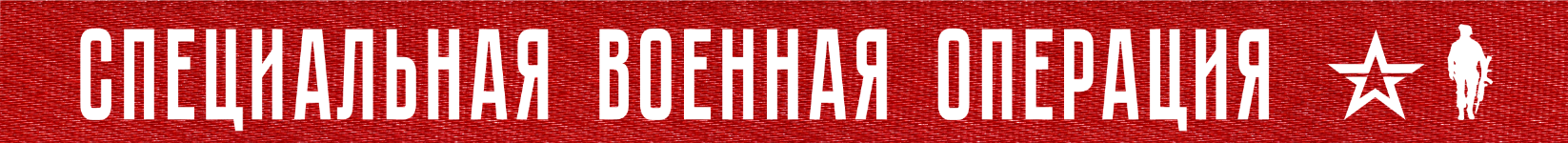 1 год и 32 дня Вооруженные силы Российской Федерации проводят специальную военную операцию по борьбе с пособниками американского фашизма и проявлениями западного нацизма на границах нашего Отечества.На Купянском направлении активными действиями подразделений Западной группировки войск, ударами армейской авиации и артиллерии поражена живая сила и техника противника в районах населенных пунктов Стельмаховка Луганской Народной Республики, Двуречная, Степовая Новоселовка, Табаевка и Синьковка Харьковской области. Уничтожено более 70 украинских военнослужащих, боевая бронированная машина и четыре пикапа. Также в районе населенного пункта Лукьянцы Харьковской области поражен склад боеприпасов 127-й бригады территориальной обороны.На Краснолиманском направлении ударами штурмовой и армейской авиации, тяжелых огнеметных систем и огнем артиллерии группировки войск «Центр» поражены подразделения ВСУ в районах населенных пунктов Червоная Диброва, Невское Луганской Народной Республики, Серебрянка и Григоровка Донецкой Народной Республики. За сутки на данном направлении уничтожено до 90 украинских военнослужащих, четыре боевые бронированные машины, три автомобиля и две гаубицы Д-30.На Донецком направлении в результате активных действий подразделений Южной группировки войск, ударов авиации и огня артиллерии за сутки уничтожено более двухсот украинских военнослужащих, девять боевых бронированных машин, два пикапа, две гаубицы «Мста-Б», боевая машина РСЗО «Град», две гаубицы Д-30, а также самоходная артиллерийская установка Krab польского производства и две радиолокационные станции контрбатарейной борьбы производства США AN/TPQ-50. Кроме того, в районе города Краматорск Донецкой Народной Республики уничтожен склад боеприпасов 56-й мотопехотной бригады ВСУ.На Южно-Донецком и Запорожском направлениях активными действиями группировки войск «Восток», ударами авиации и огнем артиллерии поражены подразделения противника в районах населенных пунктов Угледар, Пречистовка Донецкой Народной Республики и Малиновка Запорожской области. Общие потери противника на данных направлениях составили до 60 украинских военнослужащих, две боевые бронированные машины, три автомобиля, а также две гаубицы Д-30.На Херсонском направлении в ходе огневого поражения противника за сутки уничтожено до 20 украинских военнослужащих, самоходная гаубица «Акация», а также одна артиллерийская система М777 производства США.Оперативно-тактической и армейской авиацией, ракетными войсками и артиллерией группировок войск (сил) Вооруженных Сил Российской Федерации нанесено поражение 84 артиллерийским подразделениям ВСУ на огневых позициях, живой силе и технике в 128 районах.Истребительной авиацией ВКС России в районе населенного пункта Димитров Донецкой Народной Республики сбит вертолет Ми-8 воздушных сил Украины. Средствами противовоздушной обороны перехвачено семь реактивных снарядов системы залпового огня HIMARS. Кроме того, за сутки уничтожены 14 украинских беспилотных летательных аппаратов в районах населенных пунктов Варваровка, Пшеничное, Краснореченское Луганской Народной Республики, Кирилловка, Волноваха, Ясиноватая Донецкой Народной Республики, Токмак и Балочки Запорожской области.Всего с начала проведения специальной военной операции уничтожены: 404 самолета, 225 вертолетов, 3587 беспилотных летательных аппаратов, 414 зенитных ракетных комплексов, 8415 танков и других боевых бронированных машин, 1073 боевые машины реактивных систем залпового огня, 4440 орудий полевой артиллерии и минометов, а также 9126 единиц специальной военной автомобильной техники.26  марта  2023 г., 14:20 (МСК)396-й  деньПРОЧТИ  и  ПЕРЕДАЙ  ДРУГОМУ !